 Year 11 – chemistry scope and sequence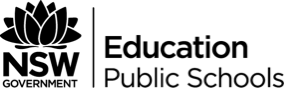 This document references the Chemistry Stage 6 Syllabus © 2017 NSW Education Standards Authority (NESA) for and on behalf of the Crown in right of the State of New South Wales.Term 1Term 2Term 3WeeksWeeks 1-2Week 3Week 4Weeks 5-6Weeks 7-8Week 9Week 10ModuleModule 1: Properties and structure of matterModule 1: Properties and structure of matterModule 1: Properties and structure of matterModule 1: Properties and structure of matterModule 1: Properties and structure of matterModule 2: Introduction to quantitative chemistryModule 2: Introduction to quantitative chemistryContentProperties of matterAtomic structure and atomic massAtomic structure and atomic massPeriodicityBondingChemical Reactions and StoichiometryMole ConceptInquiry questionHow do the properties of substances help us separate them?Why are atoms of elements different from one another?Why are atoms of elements different from one another?Are there patterns in the properties of elements?What binds atoms together in elements and compounds?What happens in chemical reactions?How are measurements made in chemistry?OutcomesCH11/12-2CH11/12-3CH11/12-4CH11/12-7CH11-8CH11/12-2CH11/12-3CH11/12-4CH11/12-7CH11-8CH11/12-2CH11/12-3CH11/12-4CH11/12-7CH11-8CH11/12-2CH11/12-3CH11/12-4CH11/12-7CH11-8CH11/12-2CH11/12-3CH11/12-4CH11/12-7CH11-8CH11/12-2CH11/12-4CH11/12-6CH11-9CH11/12-2CH11/12-4CH11/12-6CH11-9AssessmentN/AN/ADepth study 3 hoursDepth study 3 hoursDepth study 3 hoursN/AN/AWeeksWeek 1Weeks 2-3Weeks 4-5Weeks 6-7Week 8Week 9Week 10ModuleModule 2: Introduction to quantitative chemistryModule 2: Introduction to quantitative chemistryModule 2: Introduction to quantitative chemistry	Module 3: Reactive chemistryModule 3: Reactive chemistryModule 3: Reactive chemistryModule 3: Reactive chemistryContentMole ConceptConcentration and MolarityGas LawsChemical ReactionsPredicting Reactions of MetalsPredicting Reactions of MetalsPredicting Reactions of MetalsInquiry questionHow are measurements made in chemistry?How are chemicals in solutions measured?How does the ideal gas law relate to all other Gas Laws?What are the products of a chemical reaction?How is the reactivity of various metals predicted?How is the reactivity of various metals predicted?How is the reactivity of various metals predicted?OutcomesCH11/12-2CH11/12-4CH11/12-6CH11-9CH11/12-2CH11/12-4CH11/12-6CH11-9CH11/12-2CH11/12-4CH11/12-6CH11-9CH11/12-2CH11/12-3CH11/12-4CH11-10CH11/12-2CH11/12-3CH11/12-4CH11-10CH11/12-2CH11/12-3CH11/12-4CH11-10CH11/12-2CH11/12-3CH11/12-4CH11-10AssessmentN/AN/AN/AN/AN/APractical assessmentN/AWeeksWeeks 1-2Weeks 3-4Weeks 5-7Week 8Week 9Week 10ModuleModule 3: Reactive chemistryModule 4: Drivers of reactionsModule 4: Drivers of reactionsModule 4: Drivers of reactionsN/AN/AContentRates of ReactionsEnergy Changes in Chemical ReactionsEnthalpy and Hess’s LawEntropy and Gibbs Free EnergyN/AN/AInquiry questionWhat affects the rate of a chemical reaction?What energy changes occur in chemical reactions?How much energy does it take to break bonds, and how much is released when bonds are formed?How can enthalpy and entropy be used to explain reaction spontaneity?N/AN/AOutcomesCH11/12-2CH11/12-3CH11/12-4CH11-10CH11/12-1CH11/12-5CH11/12-6CH11/12-7CH11-11CH11/12-1CH11/12-5CH11/12-6CH11/12-7CH11-11CH11/12-1CH11/12-5CH11/12-6CH11/12-7CH11-11N/AN/AAssessmentN/AN/AN/AN/AN/AFormal written examination